Развитие диалогической речи дошкольников в повседневной жизниНемцова Любовь Валерьевна,воспитатель высшей категории д/с №64 Невского района.Работая в детском саду много лет, я убедилась на практике, как важно научить ребенка речевому общению. Диалог – основная форма общения дошкольников и является для них речевой практикой, школой формирования социальных навыков и привычек.Сегодня у детей гораздо меньше языковой практики, чем было у их сверстников, рожденных до внедрения интернета в нашу повседневную жизнь. Родители заняты работой, домашними делами,  провождением времени у телевизора и компьютера, приучая, тем самым, своих детей самостоятельно находить себе развлечения, прибегая к интернету и  компьютерным играм,  вместо книг или живого общения. Как сказал А. Максимов, известный писатель и психолог в одной из своих книг, посвященных общению: «Человеку не так уж трудно стать сильным – надо просто тренировать мускулы! Человеку не так уж трудно научиться разговаривать – надо просто разговаривать!»В программе  детского сада «От рождения до школы», разработанной с учетом ФГТ, в образовательной области «Коммуникация» поставлены задачи:развитие свободного общения со взрослыми и детьми;развитие всех компонентов устной речи;практическое овладение нормами речи.Для ребенка дошкольного возраста огромное значение имеет овладение диалогической речью, так как развитый диалог позволяет ребенку легко входить в контакт с людьми абсолютно разных возрастных категорий.  И только с помощью диалогического общения, дети осваивают грамматику родного языка, его словарь, фонетику, узнают полезную информацию. Успешность обучения в школе тоже во многом зависит от овладения устной речью, поэтому эта тема всегда будет важна и актуальна.         Существует множество способов развития диалогической речи дошкольников, которые можно использовать как в детском саду, так и дома.Во-первых, только  доброжелательная атмосфера обеспечивает  расположение и желание ребенка общаться со взрослым, понимание, признание и принятие личности ребенка. Во-вторых, беседа – один из способов развития диалогической речи. В беседе педагог уточняет и упорядочивает опыт детей, их представление и знания о жизни, которые дети приобрели во время наблюдений и в разнообразной деятельности. Мы должны воспитывать у детей правильное отношение к окружающему миру, приучать целеустремленно и последовательно мыслить, учить  просто и понятно излагать свои мысли. В-третьих, это, безусловно, чтение художественных произведений. Чтение дает образцы диалогической речи. Дети с удовольствием слушают и запоминают веселые стихи, сказки, потешки, поговорки, загадки, считалки, в которых используется диалог.Диалогическому общению со сверстниками служит  прием совместного составления детьми рассказа или сказки: один ребенок начинает рассказ или сказку, второй его продолжает, а третий завершает. Дети сами выбирают партнеров, сами договариваются о содержании сказки и об очередности   рассказывания.  Рассказы можно записать и оформить альбом детского словесного творчества. Прекрасным приемом, создающим почву для диалога детей, является совместное рисование  к рассказам и сказкам.Не менее эффективным способом развития диалогической речи являются разнообразные игры (сюжетно-ролевые, дидактические, подвижные, народные, игры с правилами, игры-инсценировки, игры-драматизации) служат отличной практикой развития навыков общения у детей.Джанни Родари утверждал, что «именно в игре ребенок свободно владеет речью, говорит то, что думает, а не то, что надо. В игре нет схем и правильных образцов, ничто, не сковывает ребенка. Не поучать и обучать, а играть с ним, фантазировать, сочинять, придумывать – вот что необходимо ребенку».В сюжетно-ролевых играх, чем насыщеннее и разнообразнее диалог, тем выше уровень игрового творчества детей. Непосредственную помощь при построении диалога между детьми в игре, окажет дополнительная атрибутика: телефоны, микрофоны, радио, касса, телевизор и т.п.В дидактических играх закрепляют усвоенные детьми речевые навыки. Например: «Разговор по телефону», «Четвёртый лишний»,  «Чего не стало?», «Отгадай предмет, который я загадала», «Кто что делает», из настольно-печатных игр различные «лото», «домино» и другие.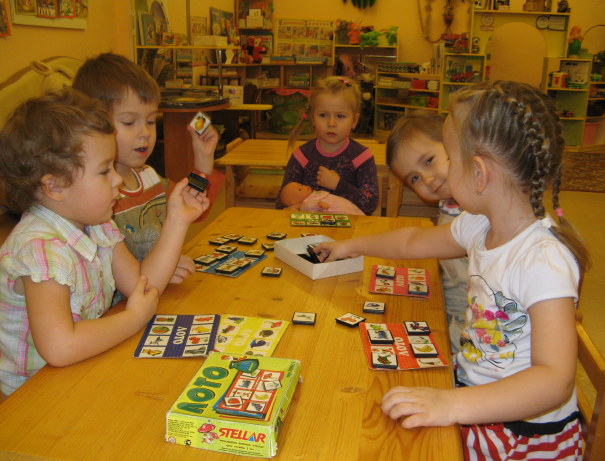 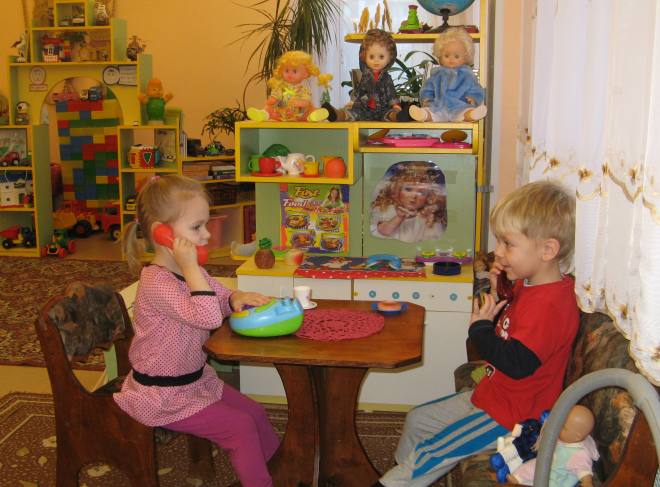 Большую радость доставляют детям  словесные дидактические игры например:  «Что бывает?» (подбор прилагательных), «Кто что делает», «Угадай на ощупь» (дифференцирование звуков),  «Бывает — не бывает» (рассуждение) и т. п.Существует много подвижных игр, которые строятся как игра-драматизация по готовому сюжету, например «Гуси-лебеди», «Краски», «Теремок», «Садовник» и др.В играх существуют разные способы налаживания диалогического общения детей со сверстниками. Ориентировка на собеседника, необходимость слушать и слышать его голос, речь, смотреть в глаза. Это игры «Угадай по голосу» (угадать по голосу, кто позвал),  «Что изменилось?» (внимательно рассмотреть и запомнить внешность партнера и угадать, какие изменения в своем внешнем облике он произвел). В хороводных играх  дети говорят и двигаются в одном темпе, держась за руки (тактильный и слуховой контакты). Поддержание диалога через обмен  высказываниями  (вопросы, комментарии), это разнообразные диалоги внутри игр, в которых заложены шаблоны и клише.Игры-инсценировки, игры-драматизации объединяют детей знакомым текстом и в них ребенок играет сказочного персонажа. Один и тот же текст может быть использован разными способами: при помощи кукол, игрушек, картинок через выразительные  движения и речь. Сюжет сказки и опыт совместного разыгрывания спектакля позволяют детям налаживать взаимодействие, подыскивать реплики для ролевого диалога, действовать согласованно и получать радость от общения друг с другом. 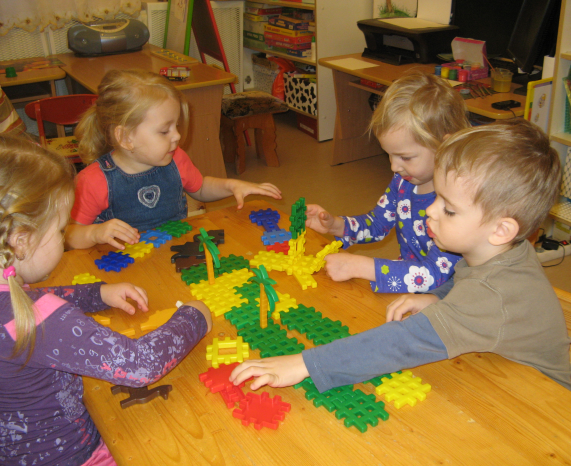 Совместная изобразительная деятельность, конструирование, ручной труд представляют широкие возможности для налаживания диалогического общения детей друг с другом. И даже тогда, когда ребенок выполняет индивидуальную работу, он комментирует свои действия, обращается к соседям с восклицаниями, возгласами, выражая широкую палитру чувств.    Таким образом, проблему развития диалогической речи мы можем решать:-  в режимные моменты (задаются вопросы ребенку о том, что он делает, для чего, в какой последовательности, а дети отвечают);при организации непосредственной образовательной деятельности ;в игровой деятельности (строится диалог в различных играх);в свободной деятельности (дети сами договариваются друг с другом о правилах, содержании и участниках);в быту (беседы родителей с детьми дома).Потребность общаться с людьми, делиться с ними мыслями, чувствами, переживаниями присуща каждому человеку, а тем более ребенку. Хочется пожелать воспитателям и родителям больше разговаривать с детьми, по любому поводу. При этом обязательно учитывать возрастные и индивидуальные особенности каждого ребенка, его интересы, уровень речевого развития.ЛитератураАрушанова А.Г. Речь и речевое общение детей 3-7 лет. – М.: Мозаика-Синтез, 1999.Белобрыкина О.А. Речь и общение. – Ярославль: Академия развития, 1998.Максимов А.М. Общение: в поисках общего. – СПб: Питер, 2013.Сорокина А.И., Батурина Е.Г. Игры с правилами в детском саду. – М: 1969.Павлова Л. Ю. Сборник дидактических игр по ознакомлению с окружающим миром. – М: Мозаика-Синтез, 2012.Программа дошкольного образования «ОТ РОЖДЕНИЯ ДО ШКОЛЫ» - М: Мозаика-Синтез, 2010.